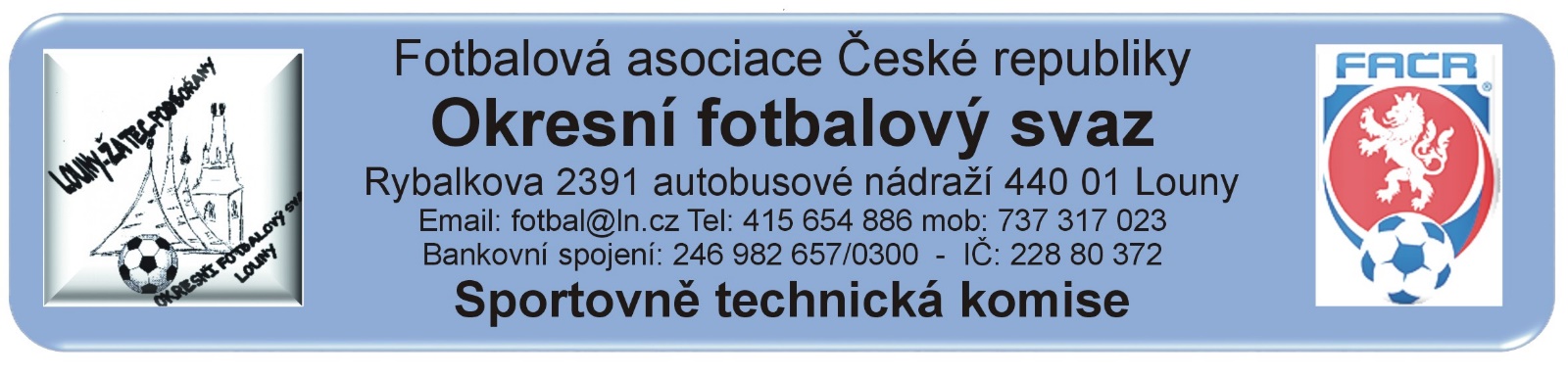 ZÁPIS č. 20 / 2016Datum konání:  19. dubna 2017Přítomni: Mička,   Rubeš, PavlasOmluveni: Vokurka – zprávu o vyhodnocení soutěže podal e-mailovou poštouHost:  Došlá pošta: FK Postoloprty – protest proti uvedení střelcůFK Vroutek – změna termínuZměny termínů, popř. výkopů:STK schválila bez poplatku změny utkání:2016424G1A1405 Cítoliby – Dobroměřice 20.4.2017 v 17:30 hod., 2016424H1A1002 Černčice – SEKO Louny 25.5.2017 v 17:00 hod., 2016424H1A1402 SEKO Louny – Tuchořice 19.4.2017 v 18:00 hod., 2016424H1A1403 Kr. Dvůr – Vroutk 16.5.2017 c 17:00 hod.STK schválila změnu termínu za  poplatek 50.- Kč:2016424A1A1905 Vroutek B – Chlumčany 30.4.2017 ve 13:00 hod., 2016424A1A2003 Slavětín – Vroutek B 6.5.2017 ve 13:30 hod.STK schválila změny termínů za  poplatek 100.- Kč :Poplatek za změnu termínu bude účtován tučně vytištěnému oddílu (žádajícímu).STK žádá oddíly aby zkontrolovaly zda uvedené změny jsou zaneseny v IS, v případě nesrovnalostí informujte sekretáře OFS.STK připomíná,  že žádosti o změny  termínů si provádí klub prostřednictvím  IS.  Schvalování výsledků utkání:Okresní přebor dospělých 2016424A1A – 17. kolo, 15. – 16. dubna 2017Všechna utkání sehrána, výsledky schváleny. Závady:  3. třída dospělých 2016424A2A – 17. kolo, 15. – 16. dubna 2017Všechna utkání sehrána, výsledky schváleny. Závady:  1703 Libčeves – Černčice B, vedoucí družstva hostů nepotvrdil po utkání zákl. údaje.4. třída dospělých 2016424A3A – 13. kolo, 15. – 16. dubna 2017Všechna utkání sehrána, výsledky schváleny. Závady:  Bez závad4. třída dospělých 2016424A3C –  15. – 16. dubna 2017Všechna utkání sehrána, výsledky schváleny. Závady:  Bez závadMF starších žáků 2016424E1A –  14. kolo, 15. – 16. dubna 2017Všechna utkání sehrána, výsledky schválenyZávady:  bez závadOP starší přípravky 2016424G1A – 13. kolo, 10. – 16. dubna 2017Všechna utkání sehrána, výsledky schválenyZávady:  bez závadOP mladší přípravky 2016424H1A  : 13. kolo, 10. – 16. dubna 2017Všechna utkání sehrána, výsledky schválenyZávady:  1304 Tuchořice – Kr. Dvůr, špatně uvedená doba hryRozhodnutí STK:STK připomíná družstvům starší a mladší přípravky na důsledné dodržování nových Pravidel fotbalu malých norem, jsou uvedena v RMS, který  oddíly obdržely pro každé družstvo mládeže.Napomenutí Sok. Tuchořice, utkání mladší přípravky se hraje 4 x 15 min., v ZoU se uvádí 15 +15,  15 +15.Protest FK Postoloprty na nesprávné uvedení střelce branky v utkání A2A1603 Postoloprty B – Staňkovice se zamítá, vedoucí družstva potvrdil po utkání  správnost uvedeného střelce. Poplatek za podání Protestu bude klubu FK Postoloprty zanesen do sběrné faktury.STK neschválila žádost Sok. Lenešice o změnu termínu utkání 2016424A3A1403 Lenešice B – Hříškov, nebyla dodržena časová lhůta pro vložení změny do IS a soupeř se změnou nesouhlasil.Předání  ostatním odborným komisím:Komise rozhodčích: Šebek Václav – v ZoU  2016424A1A1602 Chlumčany – Kozly není uveden zástupce kapitána, původní kapitán byl vystřídán.Lavička Josef – v ZoU2016424A3A1301 Líšťany – Černochov uvedl zranění hráče a že utkání nedohrál, v ZoU však není uvedeno střídání, náhradníci jsou v ZoU uvedeni, popř. chybí oznámení, že domácí dohráli o 10 hráčích. Disciplinární komise:Z důvodu vyloučení hráčů byly předány ZoU A1A1707, A1A1703 Výškov – Peruc a A1A1701 Lenešice – Kr. DvůrFinanční pokuty:SK Černčice 400.- Kč -  nepotvrzení základních údajů vedoucím družstva po utkání A2A1703 Libčeves – Černčice BEvidence udělených ŽK v rámci utkání STK postihuje následující oddíly a družstva poplatky za obdržené ŽK v rámci utkání (RMS, příloha č. 6).4x ŽK – 100 Kč: Dospělí:  Kozly, Slavětín, Peruc5x ŽK – 200 Kč: Dospělí:  6x ŽK – 300 Kč: Dospělí: 7x a více ŽK – 400 Kč: Dospělí:  Poplatky za změny termínů:FK Vroutek		50.- KčSK Slavětín		50.- KčPokuty a poplatky budou klubům zaneseny do sběrné faktury v IS.Poučení:Proti uvedeným rozhodnutím STK je možné podat odvolání do sedmi dnů k VV OFS, viz. Procesní řád Fotbalové asociace České republiky § 23. Odvolání musí ve lhůtě shora uvedené obsahovat náležitosti dle ust. § 25 ,st. 5  Procesního řádu. Odůvodnění rozhodnutí se vyhotovuje pouze za splnění podmínek uvedených v ust. § 26 odst. 2 Procesního řádu.                                                                                      Zapsal: Mička